VOLUNTEER OPPORTUNITY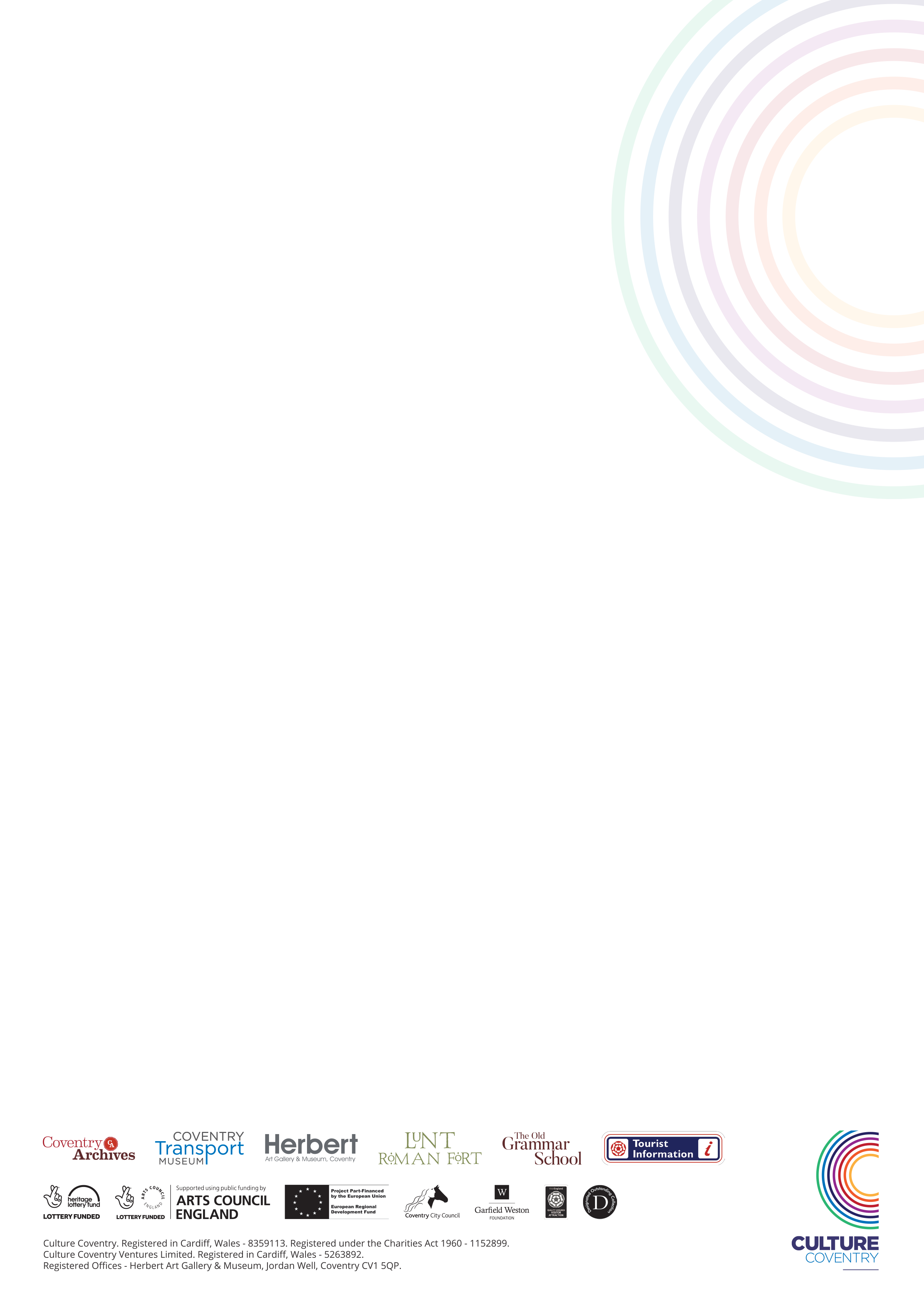 Role:	     Marketing VolunteerWhere:	Coventry Transport MuseumWhen:    We would like the volunteer to commit to one day                a week for a minimum of 8 weeks.  We can be flexible                with times and daysAre you passionate about marketing, arts and culture?Do you want to get involved with the marketing team in our museums?Are you enthusiastic, keen to learn and motivated?Role OutlineCulture Coventry requires the help of a motivated and enthusiastic volunteer to assist our Marketing Team with a wide range of fundamental marketing activities. The volunteer will be involved in both online and offline activities and gain invaluable exposure to marketing within one of Britain’s most exciting arts and heritage organisations on the lead up to the UK City of Culture 2021.Background informationCulture Coventry is the trust that manages three of Coventry’s finest visitor attractions. Coventry Transport Museum, Herbert Art Gallery & Museum and the Lunt Roman Fort. The Old Grammar School and Coventry Archives are also part of Culture Coventry. Between them, the attractions proudly tell Coventry’s unique history.Main ActivitiesConduct primary and secondary research on audiencesAdd to and maintain a variety of online listingsAssist with the updating of websitesSupport the Marketing Team with distribution of printed collateralAssist with the creation of posts across social media platformsSupport the creation of online exhibitions via Google Arts & CultureOccasionally support during key marketing eventsSupport with various ad hoc projects and tasksSkills and Personal QualitiesInterest and/or experience working in marketing Good level of IT skillsInterest and/or experience working in arts, heritage or attractionsGood standard of written EnglishKeen to learn and develop new skillsHonest, reliable, hardworking and trustworthy Excellent communication skills with a polite and friendly manner16 years of age and overWhat Is In It For You?Relevant and varied experience in marketingOpportunity to make contacts and develop networksGreat experience volunteering in a creative environmentReference for future employmentThe role would primarily be based at the Coventry Transport Museum but on occasion you may be required to visit other attractions. The museum offices are open from 8.30am – 5.00pm.  Interviews for this role will be held in November or December.  This Volunteer Role will be supervised by the Communications Officer with support from the Volunteer Coordinator.If you are interested in this volunteer role please contact Ruark Jon-Stevens, Marketing & Communications Manager with a brief letter/email outlining your interest in this role and attach your CV as soon as possible.Email: ruark.jon-stevens@culturecoventry.com Ruark Jon-Stevens	
Marketing & Communications
Herbert Art Gallery and Museum,
Jordan Well,
Coventry, CV1 5QP